Запорізький національний університет факультет СППкафедра соціальної педагогіки та спеціальної освітиКоротка анотація до курсу. Соціальне проєктування — це науково-теоретична й одночасно предметна практична діяльність по створенню проєктів розвитку соціальних систем, інститутів, соціальних об'єктів, зміні їхніх властивостей і відносин на основі соціального передбачення, прогнозування і планування соціальних якостей і властивостей, що є значимою соціальною потребою. Якості та властивості соціальних об'єктів, що прогнозуються і моделюються дають можливість керувати соціальними процесами та є виразом того соціально нового, що характеризує тенденції соціального розвитку. Відповідно до цього соціальне проєктування пов'язане з інноваційною діяльністю і впровадженням соціальних інновацій.Соціальне проєктування — синтез науково-теоретичної, предметно - практичної діяльності й елемент соціального утворення.Даний курс передбачає вивчення такої сфери соціальної теорії і практики, як проєктування в соціальній сфері. У ньому викладаються питання методології і понятійного апарата проєктної діяльності, методики і технології проєктування, розглядаютьсяпроблеми соціального передбачення, прогнозування, планування, конструювання і моделювання. Особливістю даного курсу є те, що в ньому проєктування соціальних явищ розглядається з погляду багатофакторності і віртуальності різних соціальних інновацій. У навчальному курсі також розвинена ідея математичного моделювання соціальних процесів і соціальних технологій.Формування практичних навичок відбувається на практичних заняттях та в процесі самостійної роботи.Мета й завдання курсу. Мета курсу - на основі вивчення теоретичних основ соціального проєктування сформувати у студентів готовність до практичної розробки конкретних соціальних проєктів для вирішення завдань соціальної допомоги різним верствам населення.Завдання курсу:Вивчення студентами методології, технології проєктування, інструментальних засобів проєктування, його системних принципів, форм і методів;Надання студентам уявлень про такі	поняття, як: передбачення, прогнозування, моделювання, проєктування, планування; громадянське суспільство, соціальні процеси, інформаційний масив проєктування; соціальна інновація, соціальний паспорт;Розробка студентами конкретних соціальних проєктів, у плануванні і управлінні розвитком територіально-промислових, економіко- господарських, соціально-культурних та інших комплексів.Розвиток творчих і комунікативних здібностей студентів, їхнього самостійного мислення, вміння аналізувати, аргументувати власні судження;Вироблення вміння компетентно орієнтуватися в інформаційному просторі;Вироблення вміння застосовувати здобуті знання у своїй професійній діяльності соціального педагога;Формат курсу – очний, проведення лекцій, практичних занять та консультацій.Результати навчання.Згідно з вимогами освітньої програми студенти повинні знати: предмет і об’єкт соціального проєктування, умови та етапи створення соціального проєкту; сутність основних принципів прогнозування: системність, погодженість, варіативність, безперервність, ефективність; сутність і зміст технологічних стратегій проєктування: лінійної, розгалуженої, циклічної, адаптивної, прирощування; розуміти загальнонаукові принципи соціального проєктування: детермінованість, цілеспрямованість, результативність, економічність, надійність; методи, засоби і форми соціального проєктування;вміти: застосовувати методики соціального проєктування – матриця ідей, оживлення в роль, аналогія, мозковий штурм, сінектика; здійснювати вибір проєктної стратегії; розробляти організаційну програму проєкту; використовувати в процесі проєктувальної діяльності асоціативні, імітаційні, евристичні методи; визначати актуальні проблеми певних соціальних груп клієнтів і здійснювати розробку проєктів з вирішення їх конкретних проблем, публічно захищати проєкт.Згідно з вимогами освітньої програми студенти повинні досягти таких компетентностей: Інтегральна компетентність – здатність розв’язувати складні спеціалізовані задачі та практичні проблеми у соціальній сфері або у процесі навчання, що передбачає застосування певних теорій та методів соціально-педагогічної роботи і характеризується комплексністю та невизначеністю умов.; загальні компетентності – здатність зберігати та примножувати моральні, культурні, наукові цінності і досягнення суспільства наоснові розуміння історії та закономірностей розвитку предметної області, її місця у загальній системі знань про природу і суспільство та у розвитку суспільства, техніки і технологій, використовувати різні види та форми рухової активності для активного відпочинку та ведення здорового способу життя; здатність до абстрактного мислення, аналізу та синтезу; здатність застосовувати знання у практичних ситуаціях; спеціальні (фахові, предметні) компетентності – здатність ініціювати соціальні зміни, спрямовані на піднесення соціального добробуту; здатність до розробки та реалізації соціальних проектів і програм; здатність до застосування методів менеджменту для організації власної професійної діяльності та роботи мультидисциплінарної команди; здатність взаємодіяти з клієнтами, представниками різних професійних груп та громад..Обсяг курсуОзнаки курсу:Пререквізити – дисципліни, які мають бути вивчені раніше: «Актуальні проблеми теорії і практики соціальної роботи», «Соціальна робота в Україні», «Технології соціально-педагогічної діяльності», «Менеджмент соціальної роботи».Технічне й програмне забезпечення /обладнання Вивчення курсу не потребує використання програмного забезпечення, крім загальновживаних програм і операційних систем.Політика курсу.Письмові роботи. Очікується, що студенти виконають та захистять соціальний проєкт, який вирішить проблеми соціальної допомоги різним верствам населення.Академічна доброчесність. Очікується, що роботи студентів будуть їх оригінальними дослідженнями чи міркуваннями.Відсутність посилань на використані джерела, фабрикування джерел списування, втручання в роботу інших студентів становлять, але не обмежують приклади можливої академічної недоброчесності. Виявлення ознак академічної недоброчесності в письмовій роботістудента є підставою для її незарахування викладачем, незалежно від масштабів плагіату чи обману.Відвідання занять. Очікується, що всі студенти відвідають усі лекції і практичні заняття курсу. Студенти мають інформувати викладача про неможливість відвідати заняття. У будь-якому випадку студенти зобов’язані дотримуватися термінів виконання усіх видів робіт, передбачених курсом.Схема курсуЗАПОРІЗЬКИЙ НАЦІОНАЛЬНИЙ УНІВЕРСИТЕТ ФАКУЛЬТЕТ СОЦІАЛЬНОЇ ПЕДАГОГІКИ ТА ПСИХОЛОГІЇ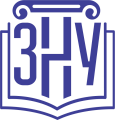 Силабус навчальної дисципліниЗАПОРІЗЬКИЙ НАЦІОНАЛЬНИЙ УНІВЕРСИТЕТ ФАКУЛЬТЕТ СОЦІАЛЬНОЇ ПЕДАГОГІКИ ТА ПСИХОЛОГІЇСилабус навчальної дисципліниВимоги та система оцінюванняОцінювання знань студентів здійснюється на основі результатів поточного та підсумкового контролів за 100-бальною шкалою. Поточний контроль успішності студентів здійснюється практично постійно за всіма видами робіт: виконання практичних завдань,виконання самостійної роботи, усні відповіді, тестування, виконання творчих робіт, загальна активність на заняттях тощо.Оцінювання знань за навчальною дисципліною відбувається на підставі накопичених балів за результатами поточного та підсумкового контролю всіх видів згідно зі шкалою оцінювання.При наявності 35 балів поточного контролю, студент допускається до підсумкового контролю.ЗАПОРІЗЬКИЙ НАЦІОНАЛЬНИЙ УНІВЕРСИТЕТ ФАКУЛЬТЕТ СОЦІАЛЬНОЇ ПЕДАГОГІКИ ТА ПСИХОЛОГІЇСилабус навчальної дисципліниНазва курсуПроєктування в соціальній сферіВикладачГладиш Марія ОлександрівнаПрофіль викладача на сайті ЗНУgladish.pdf (znu.edu.ua)Контактний тел. кафедри(061)228-76-45E-mail:mariglspp@gmail.comСторінка курсу в СЕЗН Moodlehttps://moodle.znu.edu.ua/course/view.php?id=3604Консультаціїза розкладом консультацій викладачів кафедри соціальної педагогіки та спеціальної освітиу дні проведення лекцій і практичних занятьза попередньою домовленістюонлайн-консультаціїВид заняттяЗагальна к-сть годин 180 год.лекції36практичні заняття24самостійна робота120Рік викладаннясеместрспеціальністьКурс(рік навчання)Нормативний / вибірковий2020/20215012 Дошкільна освіта3вибірковийNТемаМатеріали навчально- методичного комплексу1.Теоретичні основи соціального проєктування.Зміст понять «проєктування», «соціальне проєктування». Основні передумови соціального проєктування. Соціальне проєктування ісоціальна інженерія. Предмет і об'єкт соціального проєктування.Структура об'єкту соціального проєктування й основні категорії теорії. Систематичні параметри соціального проєктування.Плани лекцій і рекомендована література до них, плани практичних занять, методичні вказівки і рекомендована література, письмові завдання до планів практичнихзанять, мультимедійні презентації, тематика індивідуальних завдань, запитання для підсумкового контролю, тестові завдання, зокрема тренувальні, розміщені в СЕЗН Moodle за посиланням: https://moodle.znu.edu.ua/course/view.php?id=36042.Мета соціального проєктування. Вимоги, які висуваються до науково розроблених соціальних проєктів. Способи соціального проєктування. Загальнонаукові принципи соціальногопроєктування. Методологічна розробка методів і методиксоціального проєктування.Плани лекцій і рекомендована література до них, плани практичних занять, методичні вказівки і рекомендована література, письмові завдання до планів практичнихзанять, мультимедійні презентації, тематика індивідуальних завдань, запитання для підсумкового контролю, тестові завдання, зокрема тренувальні, розміщені в СЕЗН Moodle за посиланням: https://moodle.znu.edu.ua/course/view.php?id=36043.Інструментальна частина соціального проєктування. Способи, методи і форми інструментарію соціального проєктування.Класифікація соціальних проєктів. Поняття оргпроєкту. Проєктна документація. Соціальний паспорт. Методика матриці ідей.Методика вживання в роль. Методика аналогій. Методикаасоціацій. Методика мозкового штурму. Методика сінектики.Плани лекцій і рекомендована література до них, плани практичних занять, методичні вказівки і рекомендована література, письмові завдання до планів практичнихзанять, мультимедійні презентації, тематика індивідуальних завдань, запитання для підсумкового контролю, тестові завдання, зокрема тренувальні, розміщені в СЕЗН Moodle за посиланням: https://moodle.znu.edu.ua/course/view.php?id=36044.Етапи життєвого циклу проєкту. Загальне уявлення про структуру проєкту.Алгоритм написання проєкту:формулювання ідеї проєкту;аналіз ситуації і виявлення проблем;розробка концепції проєкту;обґрунтування актуальності проєкту;обґрунтування правових, економічних та організаційних засад проєкту;формулювання мети і завдань проєкту;планування проєкту: розробка заходів за проєктом (видів діяльності);ресурсне забезпечення реалізації проєкту;розробка бюджету проєкту;реалізація проєкту і можливі ризики при його реалізації;очікувані результати, їх оцінка та вплив.5.Вимоги до написання проєктів. Складові частини проєкту. Оцінка ідеї. Послуга. Програма дій. Правові форми організації. Структурні та організаційні форми, що виконуватимуть проєкт. Маркетингові дослідження і маркетингова стратегія. Ресурси. Плануванняфінансів: бюджет, фінансовий звіт, потік готівки, основні показникиі результати. Презентація проєкту.6.Планування ресурсів проєкту: трудових, фінансових, матеріальних і т. ін. Розробка бюджету проєкту, виходячи із заходів або видів діяльності за проєктом і наявних та необхідних ресурсів. Методика оцінки ефективності проєкту за показниками прибутковості проєкту,його доходності, рентабельності та терміну окупності.7.Текстове оформлення соціального проєкту.Аплікаційна форма проєкту як текстове оформлення проєктної пропозиції. Компоненти та види текстового оформлення проєкту.Приклади аплікаційних форм проєкту.8.Моніторинг та оцінка соціальних проєктів.Процедура моніторингу соціальних проєктів. Види та критерії оцінки соціальних проєктів, зокрема: кількісна оцінка результатів за проєктом, аналіз ефективності та рентабельності проєкту, оцінкадосягнень за проєктом, оцінка впливу проєкту.9.Презентація групового проєкту. Обґрунтування соціальної послуги. Мета та завдання проєкту. Програма дій з реалізації завдань. Визначення правових форм організації. Обґрунтування структурних та організаційних форм, що виконуватиме проєкт.Основні показники і результати.NТемаМатеріали навчально- методичного комплексу1.Етапи життєвого циклу проєкту. Загальне уявлення про структуру проєкту.Алгоритм написання проєкту:формулювання ідеї проєкту;аналіз ситуації і виявлення проблем;розробка концепції проєкту;обґрунтування актуальності проєкту;обґрунтування правових, економічних та організаційних засад проєкту;формулювання мети і завдань проєкту;планування проєкту: розробка заходів за проєктом (видів діяльності);ресурсне забезпечення реалізації проєкту;розробка бюджету проєкту;Плани лекцій і рекомендована література до них, плани практичних занять, методичні вказівки і рекомендована література, письмові завдання до планів практичнихзанять, мультимедійні презентації, тематика індивідуальних завдань, запитання для підсумкового контролю, тестові завдання, зокрема тренувальні, розміщені в СЕЗН Moodle за посиланням: https://moodle.znu.edu.ua/course/view.php?id=3604реалізація проєкту і можливі ризики при його реалізації;очікувані результати, їх оцінка та вплив.2.Текстове оформлення соціального проєкту.Аплікаційна форма проєкту як текстове оформлення проєктноїпропозиції. Компоненти та види текстового оформлення проєкту. Приклади аплікаційних форм проєкту.3.Моніторинг та оцінка соціальних проєктів.Процедура моніторингу соціальних проєктів. Види та критерії оцінки соціальних проєктів, зокрема: кількісна оцінка результатів за проєктом, аналіз ефективності та рентабельності проєкту, оцінкадосягнень за проєктом, оцінка впливу проєкту.4.Презентація групового проєкту. Обґрунтування соціальної послуги. Мета та завдання проєкту. Програма дій з реалізаціїзавдань. Визначення правових форм організації. Обґрунтування структурних та організаційних форм, що виконуватиме проєкт. Основні показники і результати.* – лекційні заняття* – лекційні заняття* – лекційні заняття* – лекційні заняття* – практичні заняття* – практичні заняття* – практичні заняття* – практичні заняттяЗагальна системаоцінювання курсуУчасть у роботі впродовж семестру/залік – 60/40 балів. Оцінка заліку складається з балів, отриманих за усні відповіді на питання згідно з переліком та виконання проєкту.Практичні заняттяПопередня підготовка до розгляду питань, активна участь під час обговорення, обов’язкове виконанняусіх завдань.Вимоги до письмових завданьВиконання письмових завдань, поданих до планів практичних занять, є обов’язковим складником підготовки до заняття і оцінюються додатково. Письмові роботи повинні виконуватися самостійно йперевірятись під час практичного заняттяУмови допуску до підсумкового контролюОбов’язкова присутність на лекційних заняттях. Активність упродовж семестру, відвідування абовідпрацювання усіх практичних занять протягом двох тижнів з моменту пропуску заняття або отримання незадовільної оцінки на занятті.№ з/пВид контрольного заходуКількість контрольнихзаходівКількість балів за 1 західУсього балів1Робота на практичних заняттях: опитування, виконання практичних завдань та ін.Термін виконання: у межах підготовки до практичних занять.63182Виконання завдань самостійної роботиТермін виконання: під час проведення практичних занять.62123Експрес-контроль під час аудиторних занятьТермін виконання: під час проведення практичних занять101104Контрольне тестування після вивчення першого розділу.Термін виконання: по завершенню вивчення першого розділу110105Контрольне тестування після вивчення другого розділу.Термін виконання: по завершенню вивчення другого розділу.11010ЗалікЗалік (практична частина) – захист власного соціального проєктуТермін виконання: згідно з розкладом екзаменаційно-залікової сесії.10-2020ЗалікЗалік (теоретична частина) – відповіді на теоретичні питання курсуТермін виконання: згідно з розкладом екзаменаційно-залікової сесії.10-2020УсьогоУсього7100